FICHA DE PROGRAMA ABIERTO 2021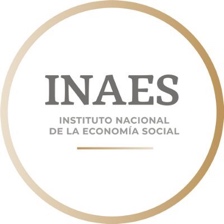 RAICEESNombre del ProgramaNombre del CoordinadorNombre del CoordinadorFechas: inicio y finalizaciónRAICEES(Ruta de acompañamiento para la innovación
 y creación de emprendimientos en economía social)Mtro. Christopher Eduardo Herrera GuerreroMtro. Christopher Eduardo Herrera GuerreroInicio:  27/04/2021Finalización: 13/08/2021Total de horasCorreo electrónico del CoordinadorCorreo electrónico del CoordinadorDía(s) y horario de claseSesiones virtuales de todos los módulos 54 horasActividades independientes de todos los módulos 38 horasRelatoría de los Casos de éxitos o fracasos de emprendimientos asociativos 6 horasTotal: 98 HORASceherrerag@inaes.gob.mxceherrerag@inaes.gob.mxMartes y jueves: 11:00 a 13:00 horasDescripción del programaDescripción del programaDescripción del programaDescripción del programaAl finalizar el curso, los participantes serán capaces de promover y acompañar la creación proyectos de emprendimientos de economía social con el fin de solucionar problemáticas sociales en sintonía con los principios, valores y prácticas del sector social de la economía.Al finalizar el curso, los participantes serán capaces de promover y acompañar la creación proyectos de emprendimientos de economía social con el fin de solucionar problemáticas sociales en sintonía con los principios, valores y prácticas del sector social de la economía.Al finalizar el curso, los participantes serán capaces de promover y acompañar la creación proyectos de emprendimientos de economía social con el fin de solucionar problemáticas sociales en sintonía con los principios, valores y prácticas del sector social de la economía.Al finalizar el curso, los participantes serán capaces de promover y acompañar la creación proyectos de emprendimientos de economía social con el fin de solucionar problemáticas sociales en sintonía con los principios, valores y prácticas del sector social de la economía.Apertura de inscripcionesApertura de inscripcionesFecha límite de inscripciónFecha límite de inscripción01/03/202101/03/202120/04/202120/04/2021MÓDULOSTemas y subtemas(descripción breve)Calendario de sesionesHoras  totales de instrucción por módulo1. ECONOMÍA SOCIALClase 1. Desafíos del modelo de desarrollo actualClase 2. La Economía social como respuestaClase 3. Sector social de la economíaClase 4. Ecosistemas de economía socialClase 5. Figuras legales y organismos del sector social de la economíaClase 6. Emprendimientos de economía social27/4/202129/4/20214/5/20216/5/202111/5/202118/5/202112 horas2. ORGANIZACIÓNClase 7. Conformación de grupos cooperativosClase 8. Gestión cooperativa20/5/202125/5/20214 horasTestimoniales 1. Relatoría de un Caso de éxito o fracaso de un emprendimiento asociativo27/5/20212 horas3. INNOVACIÓN SOCIALClase 9. Innovación socialClase 10. y 11. Metodología de innovaciónClase 12. Herramienta para el desarrollo del modelo de negocios1/6/20213/6/20218/6/202110/6/20218 horas4. MIS CLIENTES Y USUARIOS PROPUESTA DE VALORClase 13. Segmentación de mercadoClase 14. Propuesta de valor15/6/202117/6/20214 horas5. COMUNICACIÓN CON CLIENTES Y USUARIOSClase 15. Canales de distribuciónClase 16. Relación y comunicación con los clientes22/6/202124/6/20214 horas6. FLUJO DE INGRESOS Y RECURSOS CLAVEClase 17. Flujo de ingresosClase 18. Recursos clave24/6/20211/7/20214 horasTestimoniales 2. Relatoría de un Caso de éxito o fracaso de un emprendimiento asociativo6/7/20212 horas7. ACTIVIDADES Y ALIADOS CLAVEClase 19. Actividades clave del negocioClase 20. Socios trabajadoresClase 21. Aliados clave8/7/202113/7/202115/7/20216 horas8. IMPACTO AMBIENTAL Y SOCIALClase 22. Impacto ambientalClase 23. Impacto social20/7/202122/7/20214 horas9. COSTOSClase 24. Costos 1.Clase 25. Costos 2.27/7/202129/7/20214 horas10. PLAN DE IMPLEMENTACIÓNClase 26. Integración del CANVAS SocialClase 27. Pasos a seguir para la puesta de marcha de la idea de negocios3/8/20215/8/20214 horasTestimoniales 3. Relatoría de un Caso de éxito o fracaso de un emprendimiento asociativo10/8/20212 horasConstanciaConstanciaConstanciaConstanciaAl concluir el curso se aplicará una evaluación final para aquellos participantes que deseen obtener una constancia de participación de la formación, Deberán aprobar la evaluación final con por lo menos el 70% de aciertos. La evaluación estará totalmente basada en los contenidos del curso, por lo que resultará de suma importancia realizar previamente todas las actividades de aprendizaje del mismo.Al concluir el curso se aplicará una evaluación final para aquellos participantes que deseen obtener una constancia de participación de la formación, Deberán aprobar la evaluación final con por lo menos el 70% de aciertos. La evaluación estará totalmente basada en los contenidos del curso, por lo que resultará de suma importancia realizar previamente todas las actividades de aprendizaje del mismo.Al concluir el curso se aplicará una evaluación final para aquellos participantes que deseen obtener una constancia de participación de la formación, Deberán aprobar la evaluación final con por lo menos el 70% de aciertos. La evaluación estará totalmente basada en los contenidos del curso, por lo que resultará de suma importancia realizar previamente todas las actividades de aprendizaje del mismo.Al concluir el curso se aplicará una evaluación final para aquellos participantes que deseen obtener una constancia de participación de la formación, Deberán aprobar la evaluación final con por lo menos el 70% de aciertos. La evaluación estará totalmente basada en los contenidos del curso, por lo que resultará de suma importancia realizar previamente todas las actividades de aprendizaje del mismo.InscripciónInscripciónInscripciónInscripciónhttps://forms.gle/tTasjS6Cp2jfFQmq7https://forms.gle/tTasjS6Cp2jfFQmq7https://forms.gle/tTasjS6Cp2jfFQmq7https://forms.gle/tTasjS6Cp2jfFQmq7